ГЛАВА БЕРЕЗОВСКОГО РАЙОНА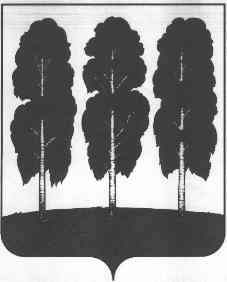 ХАНТЫ-МАНСИЙСКОГО АВТОНОМНОГО ОКРУГА – ЮГРЫПОСТАНОВЛЕНИЕ от  24.12.2018                                                                                                             № 67пгт. БерезовоО награждении В соответствии с постановлением главы Березовского района от 30 января 2013 года № 2 «О наградах главы Березовского района», на основании решения комиссии по наградам главы Березовского района (протокол от 18 декабря      2018 года № 29):1. Объявить благодарность главы Березовского района:1.1. Ковязиной Татьяне Владимировне, ведущему экономисту отдела реестра муниципальной собственности комитета по земельным ресурсам и управлению муниципальным имуществом администрации Березовского района за многолетний добросовестный труд, профессиональное мастерство и высокие показатели в работе.1.2. Головкину Игорю Алексеевичу, старшему инспектору  отдела городского хозяйства управления по жилищно-коммунальному хозяйству администрации Березовского района за эффективный труд в сфере благоустройства городского поселения Березово.1.3. За  многолетний добросовестный труд, профессиональное мастерство в области бухгалтерского учета:- Васильевой Марине Владимировне, ведущему экономисту отдела по бухгалтерскому учету и отчетности администрации Березовского района.- Андриевских Ольге Ильиничной, ведущему экономисту отдела по бухгалтерскому учету и отчетности  администрации Березовского района.1.4. За оказанную поддержку и отличную организацию работы при проведении генетико-антропологического обследования коренного населения Ханты-Мансийского автономного округа – Югры:- Артееву Павлу Владимировичу, главе сельского поселения Саранпауль;          - Артеевой Надежде Константиновне, заведующему сектором социальных вопросов  администрации сельского поселения Саранпауль;- Албиной Людмиле Петровне, начальнику Сосьвинского территориального отдела администрации сельского поселения Саранпауль;          - Барановой Ольге Васильевне, экс-главе сельского поселения Хулимсунт;- Затирке Анатолию Владимировичу, экс-главе городского поселения Игрим;- Некрасовой Ирене Петровне, ведущему специалисту муниципального казенного учреждения  администрация  городского поселения Игрим;- Руковой Татьяне Михайловне, заведующему клубом д. Анеева муниципального казенного учреждения «Игримский культурно-досуговый центр», старосте д. Анеева муниципального казенного учреждения администрация городского поселения Игрим;- Кориковой Ираиде Ильиничне, специалисту поселка Ванзетур муниципального казенного учреждения администрации городского поселения Игрим.2. Опубликовать настоящее постановление в газете «Жизнь Югры» и разместить на официальном веб-сайте органов местного самоуправления Березовского района.3. Настоящее постановление вступает в силу после его подписания. 4. Контроль за исполнением настоящего постановления оставляю за собой.Глава района                                                          	   В.И. Фомин